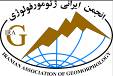 باسمه تعالیچهارمین صورتجلسه هیات مدیره انجمن ایرانی ژئومورفولوژی مورخه 31/6/89چهارمین جلسه راس ساعت 16 با حضور اعضای هیات مدیره و بازرس در محل گروه جغرافياي دانشگاه شهید بهشتی طبق برنامه تشکیل گردید. در این جلسه اعضای هیات مدیره از میزبانی آقای دکتر محمد رضا ثروتی مدیر محترم گروه جغرافیای طبیعی دانشگاه شهید بهشتی و سایر همکاران محترم ایشان قدردانی نمودند. سپس دکتر یمانی ضمن ارائه گزارش ثبت انجمن و رسمیت یافتن مکاتبات یاد آور شدند در شروع سال تحصیلی جدید کمیته های تخصصی و نیز نمایندگان دانشگاهی تلاش نمایند ضمن انعکاس مصوبات و اهداف انجمن نسبت به جلب همکاری متخصصین مرتبط با اهداف انجمن اقدام نمایند. سپس  دستور جلسه به شرح زیر قرائت گردیدکه پس از بحث و تبادل نظر به شرح زیر به تصویب رسید.دستور جلسه:شرح وظایف کمیته های تخصصی انجمنانتشار نشریه انجمنامور جاریبا توجه به تخصیص شماره ثبت برای انجمن مقرر شد مصوبات هیات مدیره انجمن رسماً آغاز و به مراجع زیربط ارسال گردد. آقای دکتر روستایی سردبیر فصل نامه ژئومورفولوژی ایران دستور العمل تدوین مقالات را به صورت بند بند قرائت نمودند و اصلاحات لازم به عمل آمد. سپس مقرر شد برای نهایی شدن و اخذ آخرین نظرات ظرف یک هقته این دستور العمل را از طریق پست الکترونیکی برای اعضای هیات تحریریه ارسال دارند.  مقرر شد اعضای شورا پیشنهادات یا طرح خود را در مورد جلد نشریه انجمن برای مدیر مسئول ارسال دارند.  مقرر شد مدیر مسئول نشریه اقدامات لازم را برای عقد قرار داد با شرکت رایانه ای برای طراحی سایت نشریه انجمن به عمل آورد. علاوه بر این برای تدوین ساختار مناسب سایت مقرر شد ساختار نشریه از سوی سردبیر در اختیار ایشان قرار داده شود.قرار شد فراخوان مقاله به همراه دستور العمل تدوین پس از راه اندازی سایت انجمن از سوی مدیر مسئول به حوزه های معاونت پژوهشی دانشگاه ها و متخصصین و اعضای انجمن ارسال گردد.موضوع شرح وظایف کمیته های تخصصی انجمن مطرح شد و آقای دکتر شایان سرپرست کمیته آموزش و پژوهش و نیز  آقای دکتر رامشت سرپرست کمیته ارتباطات سازمانی و بین دانشگاهی اهداف کمیته های تحت سرپرستی خود را تشریح نمودند. سپس مقرر گردید این دو کمیته برنامه مدون خود را همراه با مراحل اجرایی با زمانبندی مشخص جهت بحث و تبادل نظر در جلسه بعدی انجمن ارائه نمایند. یاد آور می شود که این برنامه باید با هدف مشارکت جمعی اعضای انجمن تهیه شود.مقرر شد سایر کمیته های تخصصی ضمن مشورت با همکاران خود برنامه مدون کمیته  تحت پوشش خود را جهت نظر خواهی از طریق پست الکترونیکی برای اعضای هیات مدیره ارسال نمایند و پس از تکمیل و اعمال نظرات ، جهت تصویب و اجرایی شدن آنرا در جلسه بعدی انجمن ارائه نمایند. در ضمن پیشنهاد گردید هر برنامه در 8 نسخه تکثیر تا در جلسه جهت بحث در اختیار اعضا قرار داده شود. با توجه به تغییر نام انجمن پیشنهاد گردید هر گونه تغییری یا پیشنهادی در خصوص آرم انجمن را برای نظر خواهی ارسال دارند تا در جلسه بعدی مطرح گردد. بدیهی است این آرم در انتشارات انجمن، سر برگ ها و مهر انجمن درج و از آن پس تغییر آن بسیار مشکل خواهد بود.    در خواست انعقاد تفاهم نامه همکاری انجمن با مجله جغرافیای طبیعی دانشگاه آزاد لارستان مطرح گردید و از آنجا که طبق آیین نامه کمیسیون نشریات علمی کشور مبنی بر این که انجمن ها می توانند پس از 3 سال از بدو تاسیس خود اقدام به انعقاد تفاهم نامه و حداکثر با دو نشریه با لحاظ ضوابط و مقررات کمسیون نشریات کشور نمایند، بر این اساس، هیات مدیره  بررسی این درخواست را موکول به احراز شرایط انجمن نمود.آقای دکتر رامشت رئیس کمیته ژئومورفولوژی بررسی سرفصل های دروس این رشته موضوع دستور کار شورایعالی برنامه ریزی وزارت علوم، گزارش مبسوطی از مراحل تدوین سر فصل دروس ژئومورفولوژی ارائه نمودند. در این راستا هیات مدیره ضمن قدردانی از زحمات ایشان و همکاران وی پیشنهاد نمود برای ارتقای کیفی این سرفصلها از متخصصین این رشته و نیز اعضای انجمن نظر خواهی شود. در این خصوص دروس پیشنهادی دوره دکتری ژئومورفولوژی از سوی آقای دکتر رامشت در اختیار اعضای هیات مدیره قرار داده شد و مقرر گردید پیشنهادات خود را ظرف یک هفته در اختیار ایشان قرار دهند. مقرر گردید اعضای هیات مدیره پیشنهادات خود را جهت قرار گرفتن در دستور کار شورای هیات مدیره قبلا از طریق پست الکترونیکی در اختیار رئیس هیات مدیره قرار دهند .پیشنهاد شد با توجه به پراکندگی دانشگاههای کشور، اهداف علمی و پژوهشی مرتبط با فعالیتهای پژوهشی انجمن به سمت و سوی ویژگی های ژئومورفولوژی هر یک از مناطق دانشگاهی سوق داده شود. در این خصوص مصوب گردید کمیته آموزش و پژوهش انجمن این موضوع را در دستور کار خود قرار داده و در آن کمیته لحاظ نمایند.مصوبه بند 8 سومین جلسه هیات مدیره به دلیل عدم حضور سرپرست این کمیته به جلسه بعدی موکول گردید. موافقت شد جلسه بعدی انجمن در دانشگاه تربیت مدرس و در روز چهارشنبه سوم آذر ماه سال جاری در ساعت 16 تا 18 برگزارگردد. موافقت شد صورت جلسات هیات مدیره جهت اطلاع اعضای انجمن در سایت انجمن قرار داده شود.صورتجلسه هیات مدیره با تصویب 15 بند  راس ساعت 18 خاتمه یافت .  دکتر محمدرضا ثروتی  		  دکتر محمدحسین رامشت		   دکتر شهرام روستایی  	   دانشگاه  شهید بهشتی		        دانشگاه اصفهان				دانشگاه تبریز  دکتر حسین نگارش	  	 دکتر احمد نوحه گر 			 دکتر محمدجعفر زمردیاندانشگاه سیستان و بلوچستان	  دانشگاه هرمز گان			   دانشگاه فردوسی مشهد  دکتر مهران مقصودی   		مهندس فاضل ایرانمنش       		دکتر محمدرضا اصغری مقدم          دانشگاه تهران	     مرکز تحقیقات وزارت جهاد کشاورزی	                  دانشگاه آزاد اسلامی   دکتر سیاوش شایان 		 دکتر مجتبی یمانی                                    دکتر محمد حسین نادر صفتدانشگاه تربیت مدرس		    دانشگاه تهران                                     دانشگاه آزاد اسلامیدکتر عزت اله قنواتیدانشگاه تربیت معلمغایبین: دکتر محمد رضا اصغری مقدم ( با اطلاع قبلی)            دکتر احمد نوحه گر   ( با اطلاع قبلی)